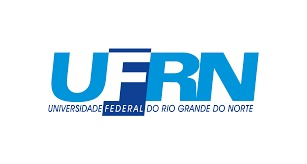 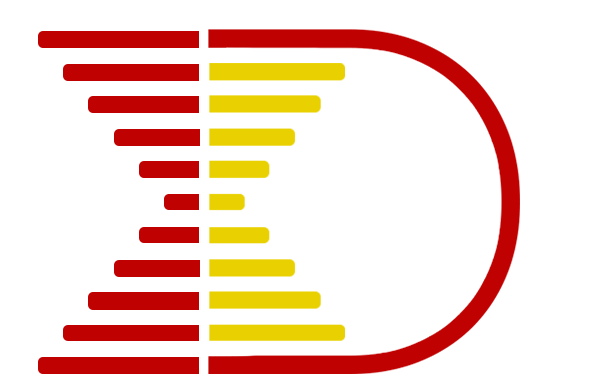 Carta de Aceite de Orientação☐ Inclusão			☐ Substituição(Inclusão: primeiro cadastro de orientação e/ou coorientação, inclusive quando for apenas a inclusão de coorientação inexistente anteriormente / Substituição: será substituída a orientação e/ou coorientação, caso houver, portanto, se a substituição for apenas para coorientação (por exemplo), confirme o campo do orientador mesmo sendo o mesmo).Declaro que estou de acordo em orientar o aluno(a)       (matrícula:      ), conforme as normas e prazos estabelecidos pelo Regimento do Programa de Pós-Graduação em Demografia da UFRN.Título provisório: “     ”Orientador:Natal,      de       de      Nome:       Matr:      Assinatura: ______________________________________ (orientador)Co-orientador (se houver):Nome:       Matr:      Coordenador do Programa de Pós-Graduação em DemografiaUniversidade Federal do Rio Grande do NorteData:       /       / 20     